TANDA PERSETUJUAN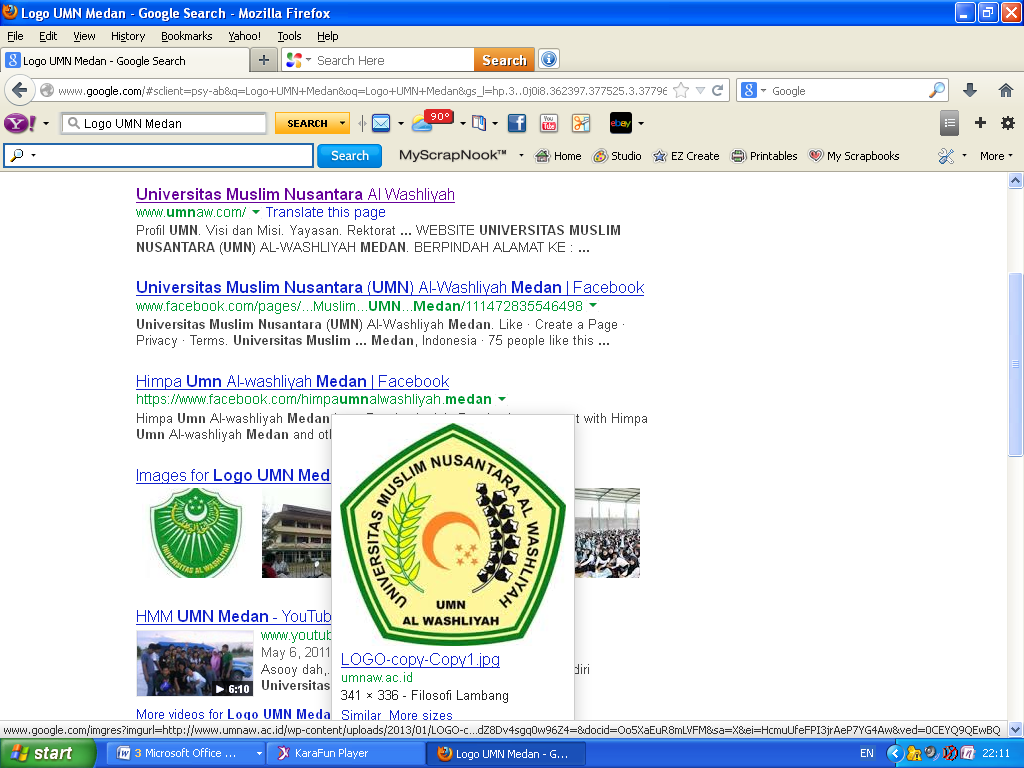 NAMA			: EKA PURNAMA SARI HARAHAPNPM		: 173114015FAKULTAS			: EKONOMIPROGRAM STUDI			: MANAJEMENJENJANG PENDIDIKAN	: STRATA SATU (S-1)JUDUL		: “PENGARUH PENILAIAN PRESTASI KERJA TERHADAP MOTIVASI KERJA PEGAWAI PADA KANTOR DINAS PENDIDIKAN DELI SERDANG”PEMBIMBINGDr. Anggia Sari Lubis, SE., M.SiNIDN. 0129078701Diuji Pada Tanggal	:Judicium	:PANITIA UJIANKETUA				SEKRETARISDr. KRT Hardi Mulyono K Surbakti	    Dr. Anggia Sari Lubis, SE., M.SiNIDN. 0111116303				    NIDN. 0129078701